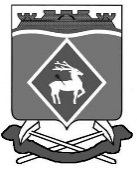 РОССИЙСКАЯ  ФЕДЕРАЦИЯРОСТОВСКАЯ ОБЛАСТЬМУНИЦИПАЛЬНОЕ ОБРАЗОВАНИЕ «БЕЛОКАЛИТВИНСКИЙ РАЙОН»АДМИНИСТРАЦИЯ БЕЛОКАЛИТВИНСКОГО РАЙОНА ПОСТАНОВЛЕНИЕ___.___.2019                                      № ______                              г.  Белая КалитваО внесении изменений в постановление Администрации Белокалитвинского района от 26.02.2018 № 279В целях совершенствования процесса разработки муниципальных программ,ПОСТАНОВЛЯЮ:1. Внести в постановление Администрации Белокалитвинского района от 26.02.2018 № 279 «Об утверждении Порядка разработки, реализации и оценки эффективности муниципальных программ Белокалитвинского района» изменения согласно приложению к настоящему постановлению.2. Настоящее постановление вступает в силу со дня его официального опубликования.3. Контроль за выполнением настоящего постановления возложить 
на первого заместителя главы Администрации Белокалитвинского района по экономическому развитию, инвестиционной политике и местному самоуправлению Устименко Д.Ю.Глава Администрации района			     		        О.А. МельниковаПроект вносит:Начальник отдела экономики, малого бизнеса,инвестиций и местного самоуправления                                              О.В. ВолковаПриложение к постановлениюАдминистрацииБелокалитвинского района от _______2019 № _____ИЗМЕНЕНИЯ,вносимые в постановление Администрации Белокалитвинского района от 26.02.2018 № 279 «Об утверждении Порядка разработки, реализации и оценки эффективности муниципальных программ Белокалитвинского района»Абзацы 11-13 пункта 3.7 раздела 3 приложения изложить в следующей редакции:«Согласование проекта муниципальной программы, предлагаемой к реализации начиная с очередного финансового года, а также проекта внесения изменений в ранее утвержденную муниципальную программу на очередной финансовый год и плановый период, финансовым управлением Администрации Белокалитвинского района и отделом экономики, малого бизнеса, инвестиций и местного самоуправления Администрации Белокалитвинского района осуществляется в течение 5 рабочих дней с учетом финансово-экономического обоснования, разработанного ответственным исполнителем в соответствии с Приложением № 3 к Порядку разработки, реализации и оценки эффективности муниципальных программ Белокалитвинского района и представленного по СЭД «ДЕЛО».Результатом согласования проекта муниципальной программы (проекта внесения изменений в муниципальную программу) являются заключения финансового управления Администрации Белокалитвинского района и отдела экономики, малого бизнеса, инвестиций и местного самоуправления Администрации Белокалитвинского района, подготовленные в соответствии с Приложением № 4 к Порядку разработки, реализации и оценки эффективности муниципальных программ Белокалитвинского района.Проект постановления Администрации Белокалитвинского района об утверждении муниципальной программы, предлагаемой к реализации начиная с очередного финансового года (проект внесения изменений в ранее утвержденную муниципальную программу на очередной финансовый год и плановый период), согласованный финансовым управлением Администрации Белокалитвинского района и отделом экономики, малого бизнеса, инвестиций и местного самоуправления Администрации Белокалитвинского района, с финансово-экономическим обоснованием направляется ответственным исполнителем по СЭД «ДЕЛО» в Контрольно-счетную инспекцию Белокалитвинского района для проведения финансово-экономической экспертизы проекта муниципальной программы в части касающейся расходных обязательств Белокалитвинского района не позднее 7 рабочих дней до утверждения Собранием депутатов Белокалитвинского района проекта решения о бюджете Белокалитвинского района на очередной финансовый год и на плановый период.».2. Абзацы 14 и 15 пункта 3.7 раздела 3 приложения исключить.Управляющий делами                                                                          Л.Г. ВасиленкоПроект вносит:Начальник отдела экономики, малого бизнеса,инвестиций и местного самоуправления                                               О.В. Волкова